Bosna i Hercegovina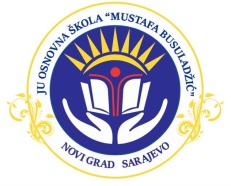 Federacija Bosne i Hercegovine                                               JU Osnovna škola „Mustafa Busuladžić“                                 Kanton Sarajevo                                                                                 Općina Novi Grad Sarajevo     Broj:  Sarajevo,           .godineNa osnovu  člana 2. Kolektivnog ugovora o izmjenama i dopunama Kolektivnog ugovora za djelatnosti predškolskog odgoja i osnovnog odgoja i obrazovanja u Kantonu Sarajevo ("Službene novine Kantona Sarajevo“ broj51/19)  i člana 2 Kolektivnog ugovora o izmjenama i dopunama Kolektivnog ugovora za djelatnosti predškolskog odgoja i osnovnog odgoja i obrazovanja u Kantonu Sarajevo ("Službene novine Kantona Sarajevo“ broj3/20),  člana 94. Zakona o osnovnom odgoju i obrazovanju („Službene novine Kantona Sarajevo“broj:23/17, 33/17 i 30/19) i člana 86. Pravila JU OŠ „Mustafa Busuladžić“ Sarajevo uz prethodnu konsultaciju sa Sindikalnom podružnicom škole, Školski odbor na sjednici održanoj dana 6.2.2020.godine je jednoglasno donio    O D L U K U O USVAJANJU PRAVILNIKA  O IZMJENAMA  I DOPUNAMA  PRAVILNIKAO RADU   JAVNE USTANOVE OSNOVNE ŠKOLE  »MUSTAFA BUSULADŽIĆ« SARAJEVOČlan 1.Član 91. Pravilnika o radu broj:01-996/19 od 23.9.2019.godine se mijenja i glasi:Koeficijente, kao polazni osnov za obračun plaće, dogovaraju Sindikat i Vlada Kantona Sarajevo. Osnovna plaća radnika  uvećava se za svaku godinu  penzijskog staža za 0,6 % , s tim da ukupno povećanje ne može biti veće od 20%.                                                                             Član 2.Član 94. se mijenja i glasi:(1)Složenost poslova i učinak na određenom radnom mjestu utvrđuje se platnim razredom za koji se u skladu sa čl. 91. i 92.  ovog Pravilnika o radu, posebno utvrđuje koeficijent složenosti.(2)Vrijednost koeficijenta složenosti posla platnog razreda određuje se na osnovu stručne spreme, radne sposobnosti, vještina, uslova rada i rezultata rada izrađenih kroz radni učinak.Član 3.Član 95. Pravilnika o radu se mijenja i glasi:(1) Radnici koji  rade sa srednjom ili  višom stručnom spremom na mjestu sekretara škole, a za to radno mjesto je pedagoškim standardima i normativima , te Pravilnikom o sistematizaciji radnih mjesta predviđen VII stepen, a sa 16.06.2017.godine imaju više od 20 godina radnog staža, ostaju na svojim poslovima i radnim zadacima , te nisu duži sticati viši stepen stručne spreme od one koju posjeduje.(2) Radnici  sa završenim I ciklusom bolonjskog visokooobrazovnog procesa i  višom i srednjom  stručnom spremom, koji su  16.06.2017.godine zatečenI na poslovima nastavnika u radnopravnom statusu na neodređeno vrijeme, mogu nastaviti rad na tim poslovima.(3) Radnici  sa završenim I ciklusom bolonjskog visokoobrazovnog procesa i višom stručnom spremom, koji je na dan 16.06.2017.godine ispunjavaju uslove stručne spreme za zasnivanje radnog odnosa u Školi na poslovima nastavnika, do 01.09.2020.godine mogu konkurisati za prijem u školu i biti primljeni na te poslove.		Član 4.Školski odbor zadužuje sekretara škole da nakon usvajanja ovog Pravilnika sačini prečišćen tekst Pravilnika o  radu.Član 5.Ovaj Pravilnik stupa na snagu osmog dana od dana objavljivanja na oglasnoj ploči škole  i bit će objavljen na Web stranici škole.						Predsjednik Školskog odbora			                                    Nevres Alispahić, mr.sci.R/bPlatni razredPoslovi – zvanjaStepen stručne spremeKoeficijentIIDirektor ŠkoleVII       4,80IIIPomoćnik direktora (rukovodilac dijela nastavnog procesa) školeVII4,40IVNastavnik viši savjetnik, odgajatelj viši savjetnik, Odgovorni odgajatelj sa zvanjem viši savjetnik,Vjeroučitelj-viši savjetnik,Pedagog-stručni saradnik-savjetnik,psiholog-s tručni saradnik-savjetnik,pedagog-psiholog- stručni saradnik-savjetnik,socijalni pedagog- stručni saradnik-savjetnik,defektolog- stručni saradnik-savjetnik,logoped- stručni saradnik-savjetnikpsihomotorni reedukator- stručni saradnik-savjetniksurdioaudiolog audiorehabilitator- stručni saradnik-savjetnik,koordinator za odgojno-obrazovni rad- stručni saradnik-savjetnik,asistent u odjeljenju/grupi- stručni saradnik-savjetnik,bibliotekar- stručni saradnik-savjetnik,socijalni radnik- stručni saradnik-savjetnik,sekretar- stručni saradnik-savjetnik,saradnik za pravne, personalne i administativne poslove-stručni saradnik-savjetnik,samostalni referent za plan i analizu- stručni saradnik-savjetnik,rukovalac nastavnom tehnikom i EMIS odgovorna osoba-stručni saradnik-savjetnik,saradnik za specijalizirane programe- stručni saradnik-savjetnik,koordinator za obavezni program- stručni saradnik-savjetnik,saradnik za specijalizirane programe- stručni saradnik-savjetnik,saradnik za kvalitet i sigurnost hrane- stručni saradnik-savjetnik,saradnik za jevne nabavke- stručni saradnik-savjetnik,asistent direktora- stručni saradnik-savjetnik                        VII4,10VNastavnik –savjetnik, odgajatelj-savjetnik,Odgovorni odgajatelj sa zvanjem savjetnik,Vjeroučitelj-savjetnik,pedagog-viši stručni saradnik,psiholog- viši stručni saradnik,pedagog-psiholog- viši stručni saradnik,socijalni pedagog- viši stručni saradnik,defektolog- viši stručni saradnik,logoped- viši stručni saradnik,psihomotorni reedukator- viši stručni saradnik surdioaudiolog audiorehabilitator- viši stručni saradnik ,koordinator za odgojno-obrazovni rad- viši stručni saradnik asistent u odjeljenju/grupi- viši stručni saradnik,bibliotekar- viši stručni saradniksocijalni radnik-, viši stručni saradniksekretar- viši stručni saradnik,saradnik za pravne, personalne i administativne poslove-viši stručni saradnik,samostalni referent za plan i analizu- viši stručni saradnik rukovalac nastavnom tehnikom i EMIS odgovorna osoba-viši stručni saradnik,saradnik za specijalizirane programe- viši stručni saradnik koordinator za obavezni program-, viši stručni saradniksaradnik za specijalizirane programe- viši stručni saradnik saradnik za kvalitet i sigurnost hrane- viši stručni saradnik saradnik za jevne nabavke- viši stručni saradnik,asistent direktora- viši stručni saradnikVII3,90VINastavnik –mentor, odgajatelj-mentor,Odgovorni odgajatelj sa zvanje mentor,Vjeroučitelj- mentor,pedagog-viši sturčni saradnik,psiholog-viši stručni saradnik,pedagog-psiholog- viši sturčni saradniksocijalni pedagog-, viši sturčni saradnikdefektolog- viši sturčni saradnik logoped- viši sturčni saradnikpsihomotorni reedukator- viši sturčni saradnik surdioaudiolog audiorehabilitator- viši sturčni saradnikkoordinator za odgojno-obrazovni rad- viši sturčni saradnikasistent u odjeljenju/grupi- viši sturčni saradnik bibliotekar- viši sturčni saradnik socijalni radnik- viši sturčni saradnik sekretar- viši sturčni saradnik,saradnik za pravne, personalne i administativne poslove-viši sturčni saradniksamostalni referent za plan i analizu- viši sturčni saradnikrukovalac nastavnom tehnikom i EMIS odgovorna osoba-viši sturčni saradnik saradnik za specijalizirane programe- viši sturčni saradnik koordinator za obavezni program- viši sturčni saradniksaradnik za specijalizirane programe- viši sturčni saradnik saradnik za kvalitet i sigurnost hrane- viši sturčni saradniksaradnik za jevne nabavke- viši sturčni saradnikasistent direktora- viši sturčni saradnikVII3,80VIINastavnik, odgajatelj,Odgovorni odgajatelj,Vjeroučitelj,pedagog,,psiholog,pedagog-psiholog,socijalni pedagog,defektolog logoped,psihomotorni reedukator,surdioaudiolog audiorehabilitator, koordinator za odgojno-obrazovni rad,asistent u odjeljenju/grupi, bibliotekar, socijalni radnik sekretar,saradnik za pravne, personalne i administativne poslove,samostalni referent za plan i analizu,rukovalac nastavnom tehnikom i EMIS odgovorna osoba, saradnik za specijalizirane programe, koordinator za obavezni program,saradnik za specijalizirane programe,saradnik za kvalitet i sigurnost hrane,saradnik za jevne nabavke,asistent direktoraVII3,70VIIINastavnik- viši savjetnik, odgajatelj- viši savjetnik,odgovorni odgajatelj sa zvanjem viši savjetnik.Radnik zatečen na poslovima: pedagoga-psihologa, bibliotekara, socijalnog radnika, samostalnog referenta za plan i analizu, sekretara i  rukovaoca nastavnom tehnikom, odgajatelj IPK (administrativni radnik), saradnik asistent, referent za administativno-tehničke poslove IPK odgajatelj-stručni saradnik savjetnik. VI3,80IXNastavnik - savjetnik, odgajatelj-  savjetnik, odgovorni odgajatelj sa zvanjem savjetnik.  Radnik zatečen na poslovima pedagoga, psihologa, bibliotekara, socijalnog radnika, samostalnog referenta za plan i analizu, sekretara i rukovaoca nastavnom tehnikom,odgajatelj IPK (administativni radnik) saradnik asistent, referent za administativno-tehničke poslove IPK odgajatelj – viši stručni saradnik. VI3,60XNastavnik- mentor, odgajatelj - mentor, odgovorni odgajatelj  sa zvanjem mentor.Radnik zatečen na poslovima pedagoga, psihologa, bibliotekara, socijalnog radnika, samostalnog referenta za plan i analizu, sekretara i rukovaoca nastavnom tehnikom, odgajatelj IPK (administativni radnik), saradnik asistent, referent za administivno-tehničke poslove IPK odgajatelj-samostalni stručni saradnik.VI3,5010.XINastavnik, odgajatelj, odgovorni odgajatelj, Radnik zatečen na poslovima pedagoga,psihologa, bibliotekara, socijalnog radnika, samostalnog referenta za plan i analizu, sekretara, rukovaoca nastavnom tehnikom, odgajatelj IPK (administitvni radnik), saradnik asistent, referent za administrativno-tehničke poslove IPK odgajateljVI3,4011.XIINastavnik- viši konsultant, odgajatelj-viši konsultant, odgovorni odgajatelj – sa zvanjem viši konsultant, medicinska sestra –viši konsultant, Glavni kuhar Knjigovođa kupaca-viši konsultant, materijalni knjigovođa-viši konsultant, knjigovođa stalnih sredstava-viši konsultant, knjigovođa stalnih sredstava-viši konsultant, saradnik-asistent-viši konsultant, radnik zatečene na poslovima:sekretara, samostalnog referenta za plan i analizu, bibiliotekara i operatora u trezorskoj jednici-viši konsultant IV3,4012.XIIINastavnik- konsultant, odgajatelj- konsultant, odgovorni odgajatelj – sa zvanjemmentora, medicinska sestra – konsultant, Knjigovođa kupaca- konsultant, materijalni knjigovođa- konsultant, knjigovođa stalnih sredstava- konsultant,  saradnik-asistent- konsultant, radnik zatečene na poslovima:sekretara, samostalnog referenta za plan i analizu, bibiliotekara i operatora u trezorskoj jednici- konsultantIV3,2013.XIVNastavnik- mentor, odgajatelj- mentor, odgovorni odgajatelj  sa zvanjem mentor, medicinska sestra – mentor, Knjigovođa kupaca- mentor materijalni knjigovođa-mentor , knjigovođa stalnih sredstava- mentor,  saradnik-asistent- mentor, radnik zatečene na poslovima:sekretara, samostalnog referenta za plan i analizu, bibiliotekara i operatora u trezorskoj jednici- mentorIV3,1014.XVNastavnik, odgajatelj, odgovorni odgajatelj, medicinska sestra, Knjigovođakupaca,materijalni knjigovođa, knjigovođa stalnih sredstava,  saradnik-asistent, radnik zatečene na poslovima:sekretara, samostalnog referenta za plan i analizu, bibiliotekara i operatora u trezorskoj jedniciIV3,0015.XVIAdministarativno –računovodstveni radnik-viši referent, ekonom-viši referent, blagajnik-viši referent, skaldištar-viši referent,kurir-viši referent IV2,6016.XVIIAdministrativno-računovodstveni radnik– referent,ekonom-referent, blagajnik-referemt. Skladištar-referent,kurir-referentIV2,5017.XVIIIAdministrativno-računovodstveni radnik– mlađi referent,ekonom-mlađi referent, blagajnik- mlađi referemt,skladištar-mlađi referent,kurir- mlađi referentIV2,4018.XIXDomar, ložač, kuhar , vozač, elektiričar, vodoinstalater, domar/ložač/dnevni čuvar i sl.III2,4019.XXDnevni čuvar , noćnih čuvaraPK, II2,2020.XXISpremačica, servirka, pomoćni radnik u kuhinjiNK, NSS2,05